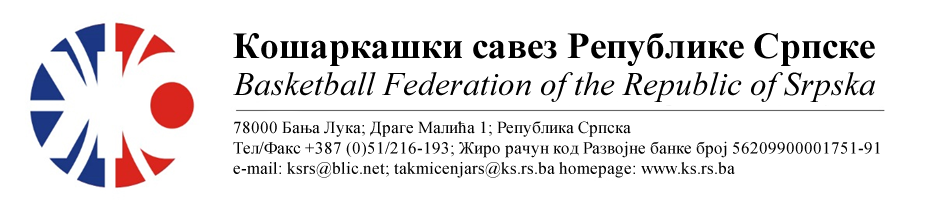 ПРВЕНСТВО РЕПУБЛИКЕ СРПСКЕ ЗА МЛАЂЕ КАТЕГОРИЈЕ
СЕЗОНА 2022/2023КАДЕТКИЊЕ- ФИНАЛНИ ТУРНИРНАПОМЕНА: Службена лица су обавезна одмах, а најкасније у року 24 часа потврдити делегирање.Делегати образац бр.3 достављајудо 15:00 следећег дана након одигране утакмице на е-маил :komesar@ks.rs.ba .Трошкове превоза службених лица обрачунавати по цијени горива 0.54 КМЗа Комесара турнира одређује се Мејић Зоран. Комесар турнира се обавезује да уради завршни билтен и достави Комесару такмичења, а комплетну документацију са турнира прослиједи у Канцеларију КСРС.01.КК МЛАДИ КРАЈИШНИККК ЛАВОВИМјестоДворанаТерминДелегат: Мејић ЗоранДелегат: Мејић Зоран1. Срдић Милош2. Ковачевић Срђан3. Вуруна Александар ПрвиБања ЛукаСД Обилићево13.05.202317:0002.ОКК ФЕНИКСЖКК ОРЛОВИМјестоДворанаТерминДелегат: Мејић ЗоранДелегат: Мејић Зоран1. Ковачевић Срђан2. Симић Виолета3. Ђукић МиљанаБања ЛукаСД Обилићево13.05.202315:0003.ПОРАЖЕНИ 1ПОРАЖЕНИ 2МјестоДворанаТерминДелегат: Зечевић ЗдравкоДелегат: Зечевић Здравко1. Даниловић Милан2. Симић Виолета3. Ћорић БорисБања ЛукаСД Обилићево14.05.202310:0003.ПОБЈЕДНИК 1ПОБЈЕДНИК 2МјестоДворанаТерминДелегат: Зечевић ЗдравкоДелегат: Зечевић Здравко1. Бабић Саша2. Даниловић Милан3. Ињац СашаБања ЛукаСД Обилићево14.05.202312:00Бијељина,19.04.2023.КОМЕСАР ТАКМИЧЕЊАМиодраг Ивановић ср.